Centraide United Way Canada :
Fonds d’urgence pour l’appui communautaire (FUAC) - Demande de subvention pour les programmes communautaires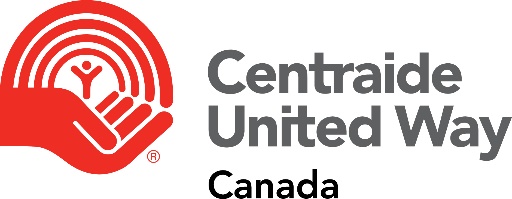 La COVID-19 est une priorité pour tout le monde et affecte la façon dont nous soutenons tous ceux qui sont vulnérables dans nos communautés. Cette pandémie a entraîné une augmentation de la demande de services locaux, des pénuries d’approvisionnement et des perturbations dans les services.Au Canada, les Centraide et les United Way sont heureux d’apporter leur soutien aux organismes locaux de services communautaires qui fournissent une aide communautaire d’urgence rapide aux membres vulnérables des communautés. Les organismes peuvent faire une demande de subvention, et les demandes sont évaluées à l’échelle locale. Nous souhaitons que le processus de demande soit simple.Ce financement est distribué dans le cadre du Fonds d’urgence pour l’appui communautaire (FUAC) d’Emploi et Développement social Canada (EDSC). Avant de commencer, nous vous invitons à lire la Foire aux questions pour bien comprendre quelles activités et dépenses sont autorisées dans le cadre de ce financement d’urgence à l’intention des organismes de charité et des donataires reconnus selon les règles de l’Agence du revenu du Canada.Veuillez remplir l’ensemble de ce questionnaire pour répondre aux exigences du programme EDSC.DIRECTIVES : Cette demande comprend cinq parties.Partie 1 – AdmissibilitéPartie 2 – Le donataire reconnu (votre organisme)Partie 3 – Information relative au servicePartie 4 – Demande de subvention, budget et information financièrePartie 5 – Autorisation et confirmationDate d’ouverture des demandes : 5 octobre 2020Date limite : 30 octobre 2020, 17 H 00Décisions relatives aux demandes : au plus tard le 27 novembre 2020.Si vous avez des questions ou souhaitez obtenir de l’aide pour remplir cette demande, s’adresser à :Laure Voilquin, Directrice régionaledirection@centraidehl.caPARTIE 1 – ADMISSIBILITÉ 1.1 Est admissible à remplir cette demande tout organisme qui (veuillez cocher les cases suivantes) : est un organisme de bienfaisance enregistré au Canada, ou un autre donataire reconnu;  a un conseil d’administration bénévole qui se réunit régulièrement; tient une assemblée générale annuelle; a des états financiers qui ont été audités par un expert-comptable agréé (ou un examen financier pour les organismes de bienfaisance ou sans but lucratif dont les revenus annuels sont inférieurs à 150 000 $); s’engage à fournir un soutien d’urgence admissible à un ou plusieurs groupes de personnes vulnérables, tels que définis par EDSC, les fonds devant être utilisés intégralement d’ici le 31 mars 2021; n’a pas déjà reçu de financement pour les mêmes activités de la part du gouvernement du Canada ou d’une autre source (c.-à-d. que l’organisme ne reçoit pas de financement pour la même activité de plus d’une source) ; s’engage à ce que le financement public des activités proposées dans cette demande ne dépasse pas 100 % (y compris toute combinaison de financement municipal, provincial ou territorial, ou fédéral) ; accorde la permission de partager cette demande et ses coordonnées avec les Fondations communautaires du Canada et la Croix-Rouge canadienne pour l’examen et la coordination du financement;1.2 L’organisme s’est-il adressé à un autre bailleur de fonds (c.-à-d., la Croix-Rouge canadienne ou les Fondations communautaires du Canada) pour cette demande particulière?   Oui       NonSi oui, veuillez indiquer si cette demande couvre différentes dépenses au sein de ce service. Oui       NonPARTIE 2 – L’ORGANISMEInformation sur la personne-ressource pour cette demande Informations sur l’organismePARTIE 3 – INFORMATION RELATIVE AU SERVICE3.1 Populations vulnérables desserviesUtilisez les colonnes de droite pour sélectionner toute population desservie et précisez les 3 principales :
3.2 Types de services et suivi des résultatsSélectionnez tous les services pertinents (lors de la reddition de comptes, vous devrez nous fournir de l’information sur ces services offerts) :3.3 Types d’activitésCochez toutes les réponses pertinentes3.4 Régions géographiques des servicesCochez toutes les réponses pertinentes3.5 Dates des services :3.6 Description du service :3.7. S’agit-il d’un service existant?  Oui       Non3.8 Ce programme/projet est-il mis en œuvre par une coalition d’organismes ou par une table de partenariat dans votre communauté?  Oui       NonPARTIE 4 – DEMANDE DE SUBVENTION, BUDGET ET INFORMATION FINANCIÈRESubvention demandée :Budget du service : Dépenses : 1 - Détaillez les prévisions budgétaires sommaires (ex : salaire horaire x nombre de personnes x nombre d’heures, achat de biens (nourriture, essence, etc.)) :Les dépenses admissibles comprennent : salaires et avantages sociaux, honoraires pour services professionnels, frais de déplacement et d’hébergement, matériaux et fournitures, frais d’impression et de communication, location/entretien d’équipement, coûts administratifs, dépenses d’investissement, et aides aux personnes handicapées pour le personnel. Les dépenses non admissibles comprennent l’achat de biens immobiliers.Revenus : 2 - Apport d'autres partenaires (s'il y a lieu) :Fondations communautaire :	Croix-Rouge canadienne :		Autres sources () :		Veuillez noter que d’autres sources de revenus ne peuvent pas être utilisées pour les mêmes coûts d’activité décrits dans cette demande, sans une augmentation proportionnelle des services.Lorsqu’il existe plusieurs sources de revenus provenant du gouvernement fédéral, des gouvernements provinciaux/territoriaux, des gouvernements municipaux, des Fondations communautaires, de la Croix-Rouge canadienne et/ou des Centraide/United Way, il faut le spécifier. Veuillez joindre une copie de vos derniers états financiers audités ou examinés à la demande.PARTIE 5 – AUTORISATION ET CONFIRMATIONJe déclare/Nous déclarons que les informations fournies dans la présente demande sont exactes et complètes et qu’elles sont conformes aux critères d’admissibilité énoncés dans les lignes directrices. (Si les informations s’avèrent inexactes, en partie ou en totalité, le financement pourrait être retiré.) 			 Oui       NonJe déclare/Nous déclarons que l’organisation n’est pas insolvable.	 Oui       NonSi oui, veuillez préciser lequel :  et le montant :Nom de la personne-ressource : Titre du poste :Courriel :Téléphone :Nom de l’organisme (dénomination sociale) :Adresse postale ou boîte postale :Nom de la communauté/région :Province ou territoire :Code postal :Site Web de l’organisme :Autres médias sociaux :No d’organisme de bienfaisance enregistré/No de constitution en personne morale :  Mission de l’organisme (25 mots max.) :Nom du service (ou programme/projet) :Description d’une ligne (25 mots max.) :PRINCIPALES POPULATIONS (3 max.)TOUTES LES POPULATIONS DESSERVIESPopulations – enfants, jeunes ou aînésEnfants et jeunes : tousEnfants et jeunes : jeunes qui cessent d’être pris en chargeEnfants et jeunes : âgés de 0 à 18 ansEnfants et jeunes : âgés de 19 à 29 ansAînés : non pris en chargeAînés : recevant des soinsPopulations nécessitant des soins ou soutiens particuliersPersonnes en situation d’itinérancePersonnes à faible revenu ou vivant dans la pauvretéPersonnes souffrant d’une maladie mentalePersonnes aux prises avec une dépendancePersonnes handicapéesPersonnes victimes de violence familiale ou fondée sur le sexePersonnes vivant dans des foyers de groupe ou des logements supervisés (âgées de moins de 55 ans)Populations carcérales (personnes détenues et incarcérées)Anciens combattantsPopulations autochtonesAutochtones : tousAutochtones : Premières NationsAutochtones : InuitsAutochtones : MétisCommunautés racialiséesTousSud-AsiatiquesChinoisNoirs PhilippinsLatino-AméricainsArabesAsiatiques du Sud-EstAsiatiques occidentauxCoréensJaponaisAutre(s) groupe(s) non inclus ailleursGenre, identité sexuelle et nouveaux arrivantsMembres des communautés LGBTQ2+Nouveaux arrivants : tousNouveaux arrivants : résidents permanents (immigrants et réfugiés)Nouveaux arrivants : résidents temporairesFemmes et fillesTravailleurs vulnérablesTravailleurs essentielsTravailleurs étrangers temporairesTravailleurs sur le marché du travail informelMinorités linguistiquesCommunautés de langue officielle en situation minoritaire (CLOSM)Autres minorités linguistiquesAutresProches-aidantsÉtudiants (de niveau postsecondaire)Préciser :Sécurité alimentaireBien-être financier Soins à domicile ou services de soutien personnelSanté et hygièneInformation et aiguillageAide juridiqueSanté mentale et bien-êtreRefugesSécurité personnelleInclusion sociale et apprentissageTransportAutres, préciser : Sensibilisation et engagement des communautésMise en place de nouveaux modèles, outils, programmes, services ou ressourcesMise au point de nouveaux modèles, outils, programmes, services ou ressources Diffusion d’informations et de connaissancesMobilisation et recrutement de bénévolesAutres, préciser : régions urbaines (population de plus de 1 000 habitants)régions rurales et éloignées (population de moins de 1 000 habitants)Date de début (pour laquelle le financement s’applique) :  Date de fin(pour laquelle le financement s’applique) : (date limite : 31/03/2021)Qui bénéficiera du service (250 mots max.) :  Comment ce service aidera-t-il les gens et quelles sont les activités (250 mots max.) :  Combien d’individus pensez-vous servir?Facultatif : Combien d’interventions de services prévoyez-vous de fournir ?Si oui, combien de personnes de plus le service prévoit-il rejoindre à la suite de cette demande?Si oui, veuillez fournir des détails sur la coalition (par exemple, l’organisme responsable, les organismes membres, les rôles) (250 mots max) :Quelle est la subvention totale demandée à Centraide ?Le service sera-t-il fourni si le montant accordé est inférieur? Oui       NonVeuillez expliquer : 